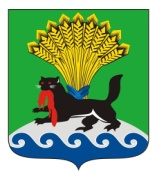 РОССИЙСКАЯ ФЕДЕРАЦИЯИРКУТСКАЯ ОБЛАСТЬИРКУТСКОЕ РАЙОННОЕ МУНИЦИПАЛЬНОЕ ОБРАЗОВАНИЕАДМИНИСТРАЦИЯПОСТАНОВЛЕНИЕот «_14_»__декабря__ 20_17_г.					                                 №__614__Об установлении категории земельного участка, расположенного по адресу: Иркутская область, Иркутский районВ связи с отсутствием категории земель земельного участка с кадастровым номером 38:06:080604:411 в государственном кадастре недвижимости, рассмотрев письмо Управления Росреестра по Иркутской области от 27.11.2017  № 08-38646, заявление об установлении категории земельного участка Скорняковой Ольги Петровны, в лице Добрыниной Веры Ильиничны, действующей на основании  доверенности от 28.02.2017 реестр. № 17, выписку из Единого государственного реестра недвижимости об основных характеристиках и зарегистрированных правах на объект недвижимости от 21.08.2017, руководствуясь п. 4 ст. 14 Федерального закона от  № 172-ФЗ «О переводе земель или земельных участков из одной категории в другую»,                       ст. ст. 39, 45, 54 Устава Иркутского районного муниципального образования, администрация Иркутского районного муниципального образованияПОСТАНОВЛЯЕТ: 1.Установить категорию земельного участка с кадастровым номером 38:06:080604:411, площадью 13100 кв.м., расположенного по адресу: Иркутская область, Иркутский район – земли сельскохозяйственного назначения.2.Комитету по управлению муниципальным имуществом и жизнеобеспечению администрации Иркутского районного муниципального образования в установленном законом порядке направить копию данного постановления в филиал Федерального государственного бюджетного учреждения «Федеральная кадастровая палата Федеральной службы государственной регистрации, кадастра и картографии» по Иркутской области.3.Разместить настоящее постановление на официальном сайте Иркутского районного муниципального образования  www.irkraion.ru.4.Контроль исполнения постановления возложить на заместителя Мэра района.Мэр                   	                                                                                    Л.П. Фролов